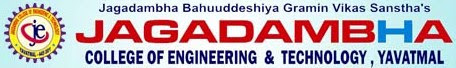 Electrical Engineering DepartmentAcademic Calendar for the Session 2017-2018 (ODD SEMESTER) Total No. of Semester wise Days for year 2017-18Dean Academic								PrincipalDr. V. G. Neve									Dr. H. M. Baradkar2017-18 (EVEN SEMESTER)Dean Academic								PrincipalDr. V. G. Neve									Dr. H. M. BaradkarSr. No. DateActivity19th  June 2017, SaturdayCommencement of Classes1st July 2017Tree Plantation Program24th July 2017 to 29th July, 2017Soft-Skill Classes3rd August 2017 to 28th August 2017First Sessional Exam2nd August 2017Reformation of Departmental Clubs15th August 2017, TuesdayIndependence Day (Flag Hosting)17th August 2017, ThursdayHoliday  “Pateti”18th, 19th, 24th August 2017Local Industrial  Visit25st August 2017,  FridayHoliday “Ganesh Chaturthi”2nd September, 2017 SaturdayHoliday “ BakariEid”7th September 2017 to28th September 2017Second Sessional Exam30th September 2017, SaturdayHoliday : “VijayaDashami”9thOctober 2017 to 17thOctober 2017Industrial Tour for Students Second Week of September, 2017Expert Lecture16thSeptember, 2017Fresher’s Welcome2nd  October 2017, MondayHoliday “Mahatma Gandhi Jayanti”5thOctober 2017 to 14thOctober 2017Pre University Test (PUT)First week of October, 2015Commencement of Internal practical submissionLast week of October, 2015Semester end15 Days before the starting of Winter ExamPreparation LeaveUniversity Winter Exam Tentative Date  October to December 2017University Winter ExaminationSantGadge Baba Amravati university, Amravati16th October to 22nd October, 2017Diwali VacationNovember to December, 2017Winter Vacation4th November, 2017 SaturdayHoliday “GurunanakJayanti”1st December, 2017 FridayHoliday “Eid-A-Milad”SemesterSession DatesOdd SemesterJune to October 2017Even SemesterDecember to April 2018Sr. No.DateActivities12th December 2017, MondayCommencement of Classes25th  December 2017,  MondayHoliday Christmas 29thJanuary2018 to 10th February, 2018First Sessional Exam3rd  Week of January, 2018Expert Lecture26 January 2018Republic Day (Flag Hoisting)24th to 26th January 2018Gathering & Extra Curricular Activities(Wings-18)4th to 9th February 2018Personality Development & Communication Skill Program13th February 2018TuesdayHoliday “ Mahashivratri”23rd& 24th February 2018Workshop19th February 2018, MondayHoliday “ ChhatrapatiShivajiMaharajJayanti”20th February 2018Local Industrial Visit26th February 2018to 15th March 2018Second Sessional Exam27th February 2018Expert LectureLast week of February, 2018Parents Meeting2nd  March, 2018, FridayHoliday “ Dhulivandan”11thMarch 2018Alumni Meet12th& 13th March 2018National Level Technical Event : XPLORE-18Mid of March, 2018Submission of Final Year ThesisLast  week of  March, 2018Commencement of PUT (Pre University Test) Exam 29th March 2018, ThursdayHoliday “MahavirJayanti”30th March 2018, FridayHoliday “ Good Friday”Last week of March, 2018Commencement of Internal practical submission31st March, 2018Preparation leaves 15 days before the starting of summer examLast week of March 2018Farewell ProgramLast week of March 2018Semester endLast week of March 2018Academic AuditFirst week of April 2018Stock Verification First week of April 2018Purchasing and Maintenance of Equipment/ Materials14th April 2018, SaturdayHoliday “ Dr. BabasahebAmbedkarJayanti”Tentative date of Exam 16th April to  7th  May, 2018University Summer Exam As per University Time-Table 30th April 2018, MondayHoliday “ Buddha Pornima”1st May 2018, TuesdayHoliday “ Maharashtra Din”07th May to 16th June 2018Summer Vacation